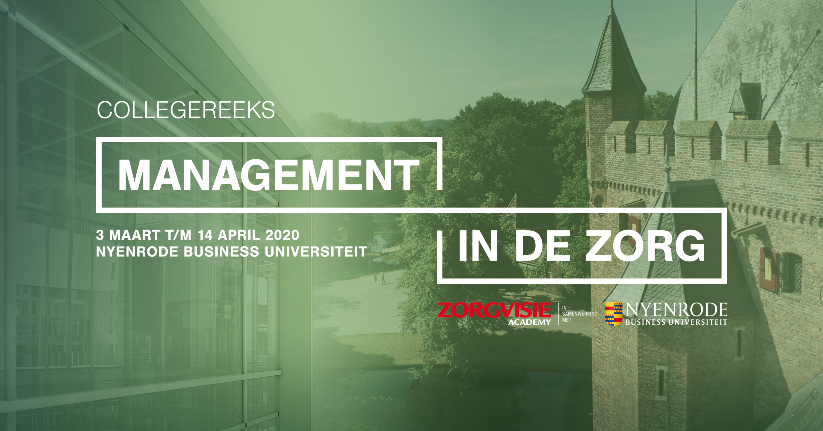 De colleges vinden plaats op dinsdag 2, 9, 16, 23, 30 MAART 6, 13 APRIL 2021, te Breukelen. Corona maatregelen
Indien de corona maatregelen het toelaten start de collegereeks 2 maart fysiek op Nyenrode Business Universiteit. Mochten de huidige maatregelen worden verlengd dan start de collegereeks online. Zodra de maatregelen worden versoepeld en de Universiteit weer open kan vinden de colleges weer fysiek plaats. In het geval dat de gehele reeks online plaats vindt bent u verzekerd van een fysieke terugkomdag dit najaar. De online colleges worden via Teams uitgezonden vanuit de universiteit en worden aangepast op de online onderwijs, door middel van verschillende online werkvormen. Heeft u vragen hierover? Neem contact op met Joanne Bijleveld (programmamanager Zorgvisie Academy) via joanne.bijleveld@bsl.nl of 030 – 638 37 11.Programma
15.00 uur – ontvangst
15.30 uur – aanvang college
17.00 uur – 17.30 uur pauze (inclusief maaltijd buffet)
19.00 uur – afsluiting collegeCollege 1 - 2 mrt 2021   Zorgstrategie en organisatieProf. dr. Bob de Wit en Vincent de Schepper MD MBAWe bevinden ons momenteel aan de vooravond van een maatschappelijke revolutie, waarin de regels opnieuw worden bepaald en de maatschappij opnieuw wordt ingericht. Verschillende technologieën liggen hieraan ten grondslag. Deze technologieën zorgen voor grote veranderingen in alle onderdelen van de economie en de maatschappij: sectoren transformeren, er ontstaan nieuwe business modellen, en nieuwe spelers komen en gaan.Prof. dr. Bob de Wit schetst deze maatschappelijke trends en ontwikkelingen en plaatst ze in een historische context. Vervolgens wordt gekeken naar de impact hiervan op de verschillende industrieën, waaronder de gezondheidszorg: veranderingen in de gezondheidszorg plaatsen beslissers en beleidsmakers voor grote uitdagingen. Nieuwe businessmodellen en toenemende eisen van de clientèle, zowel in de vorm van een grotere vraag als een hoger niveau van de dienstverlening, zetten veel instellingen onder druk. Organisaties moeten opnieuw naar zichzelf kijken en zich afvragen of de toegevoegde waarde die ze vandaag de dag leveren nog relevant is in de toekomst.Bob de Wit benadrukt in zijn college het belang van visie en strategie in het digitale tijdperk en maakt samen met de deelnemers een vertaling van de maatschappelijke ontwikkelingen naar de organisatie: welke mogelijkheden bieden zich aan? Het college is confronterend, maar draagt bij aan het loskoppelen van de “waan van de dag”. Deelnemers zullen geïnspireerd raken om verder in de toekomst en buiten de bestaande kaders na te denken.Prof. dr. Bob de Wit, professor Strategic Leadership en co-director van het Center for Strategy, Nyenrode Business Universiteit en Vincent de Schepper MD MBA, zorgondernemer College 2 - 9 mrt 2021       Kwaliteit en veiligheidProf. dr. Jan KremerZorgprofessionals staan onder grote druk en ervaren verlies van eigenaarschap over hun vak. Patiënten willen niet langer behandeld worden als een gemiddelde uit een onderzoeksgroep. En de onhoudbaar stijgende zorgkosten zijn algemeen bekend, maar niet minder verontrustend. Kremer vindt dat we kwaliteit van zorg niet langer als een statisch en objectief gegeven moeten beschouwen. De zorg is gebaat bij een nieuwe definitie van kwaliteit, waarin de lerende praktijk centraal staat en de uitkomsten gerechtvaardigde verschillen laten zien. Om ruimte te geven aan samen leren en verbeteren, zal ook de governance zich op dat leren moeten richten en niet zozeer op de uitkomsten.
Prof. dr. Jan A.M. Kremer, gynaecoloog en hoogleraar patiëntgerichte kwaliteitCollege 3 - 16 mrt 2021   Ketensamenwerking in de zorgProf. dr. Jack van der VeenBinnen de zorgsector werken betrokken, goed opgeleide en hardwerkende professionals die allemaal het beste willen voor de patiënt. Maar, in tegenstelling tot wat vaak gedacht wordt, is dat geen garantie voor goede zorg. Een patiënt heeft doorgaans te maken met verschillende professionals en instellingen. Er kan pas sprake zijn van ‘goede zorg’ als al deze partijen én ieder hun eigen werk zo goed mogelijk doen én optimaal samenwerken vanuit het gemeenschappelijk patiëntenbelang. Dit college gaat in op het tweede aspect; de zogenaamde ‘ketensamenwerking.’ Hieronder vallen ook bijvoorbeeld het managen van zorgpaden, lean management en zorglogistiek.Meer specifiek wordt ingegaan op onder meer:
• Welke ‘problemen’ kunnen met behulp van ketensamenwerking worden opgelost?
• Wat zijn de principes van ketensamenwerking in de zorg?
• Waarom blijkt ketensamenwerking in de praktijk zo moeilijk?
• Welke methodes kunnen worden toegepast?
• Welke partijen in de zorgketen zouden wat kunnen of moeten doen?Belangrijke aspecten zoals het creëren van vertrouwen, informatiedeling, het afstemmen van beslissingen, het creëren van win-win situaties en nieuwe vormen van leiderschap komen aan de orde. Hierbij zal bepleit worden dat een paradigmaverandering noodzakelijk is om Ketensamenwerking in de (zorg)praktijk te laten slagen.Prof. dr. Jack van der Veen, Hoogleraar Supply Chain Management, Nyenrode Business UniversiteitCollege 4 - 23 mrt 2021    De rol van de zorgverzekeraarBas van der MierdenZorgverzekeraars anno 2019
Zorgverzekeraars zijn de uitvoerders van het marktbeleid. Ze geven richting aan doelmatige en kwalitatieve inkoop. Maar is deze toebedeelde inkooprol gelijk aan de wensen van hun klanten, de polishouders? Gaat dit veranderen en hoe kan de consument meer sturing geven aan de rol van de zorgverzekeraars. Is de vrije artsenkeuze van cruciaal belang?Bas van der Mierden, directeur eigenaar, Prometheus Healthcare bvCollege 5 - 30 mrt  2021   Financieel management in de zorgDrs. Sander Oude LuttikhuisSturen op financiële kengetallen en ratio’s
Organisaties in de zorgsector manifesteren zich in toenemende mate op (internationale) kapitaalmarkten. Daarom is het belangrijk te begrijpen wat de taal is die financiers spreken en waar financiers naar kijken bij het beoordelen van investerings- en financieringsproposities. Hoe vertaalt u de business case naar een case die te financieren is.Dit college gaat in op:het begrijpen en beoordelen van de belangrijkste financiële overzichten; balans en resultatenrekeningde cashflow- en ratioanalyse van organisaties in de zorgaan de hand van praktijkcases gaat u werken met de belangrijkste financiële kengetallenDrs. Sander Oude Luttikhuis, directeur CapaxCapital partners, fundraiser en investeerderCollege 6 - 6 april 2021   Leiderschap in tijden van crisisProf. Dr. Bas KoddenIn tijden van crisis is het essentieel om je bezig te houden met je kerntaak: Je organisatie of team draaiende houden. Niet alleen de toekomst van werknemers, maar ook de gezondheid van je organisatie staat op het spel. Als veiligheid en resultaten terugvallen moet je als leidinggevende meer leiding nemen, je hoofd koel houden en de rust bewaren om de continuïteit van je bedrijf te waarborgen. Naast korte termijn handelen is een (middel)lange termijnstrategie van groot belang. Om te zorgen voor de juiste energie binnen je organisatie of team en te zorgen voor eigenaarschap en verbondenheid, is de mate van ‘mindsetverandering’ cruciaal. Bas Kodden geeft u tijdens dit college handvatten om in tijden van crisis succesvol leiding te kunnen geven aan uzelf en uw mensen. Prof. Dr. Bas Kodden, Program Director Law, Leadership & Management, Nyenrode Business UniversiteitCollege 7 - 13 apr   2021     Innoveren in de zorgProf.dr. Jeff Gaspersz, hoogleraar innovatie aan Nyenrode Business UniversiteitVoor veel zorginstellingen is de uitdaging om voldoende tijd vrij te maken voor innovaties die hun voorbereiden op de toekomst. In deze sessie bespreken we met elkaar de kleine, weinig tijd vragende, acties die u op korte termijn kunt realiseren met een krachtige doorwerking op het innovatievermogen. Daarmee creëren we een innovatieve organisatie die “future-proof” is en die ook een aantrekkelijke werkgever zal zijn. U krijgt de belangrijkste innovatie inzichten, praktische tips en we sluiten af met een connected thinking die zal leiden tot ruim 100 kansen voor innoveren in uw organisatie. Die kansen en ideeën krijgt u na de sessie toegestuurd.U leert:De belangrijkste (toepasbare) inzichten over (sociale) innovatieKleine initiatieven en acties die leiden tot innovatiekansen.Connected Thinking: 100 innovatiekansen voor uw organisatie in 5 minutenProf.dr. Jeff Gaspersz, hoogleraar innovatie aan Nyenrode Business Universiteit